Сотрудники Пенсионного фонда Курортного и Кронштадтского района Санкт-Петербурга помогают военнымС начала специальной военной операции сотрудники Отделения Пенсионного фонда по Санкт-Петербургу и Ленинградской области приняли участие в нескольких благотворительных акциях по сбору добровольной финансовой помощи, включая кампанию Народного фронта «Всё для победы!» и общероссийские акции «Коробка солдату».Специалисты клиентской службы Пенсионного фонда передали в благотворительный фонд города Сестрорецка коробки с тёплыми вещами, средствами личной гигиены и медикаментами, для отправки в зону СВО.Аналогичные волонтерские акции проходят на всех площадках Пенсионного фонда в  Санкт-Петербурге и Ленинградской области.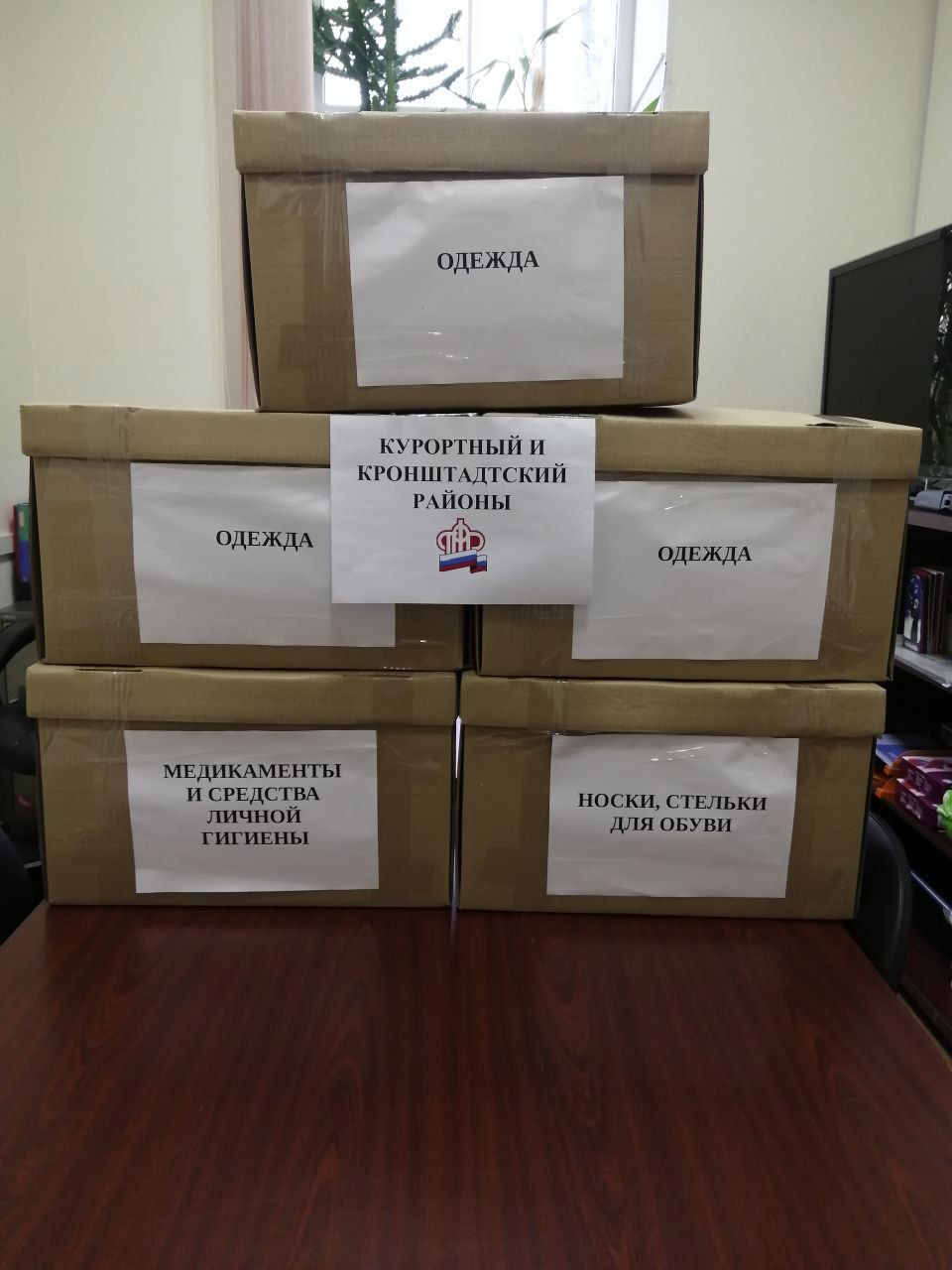 